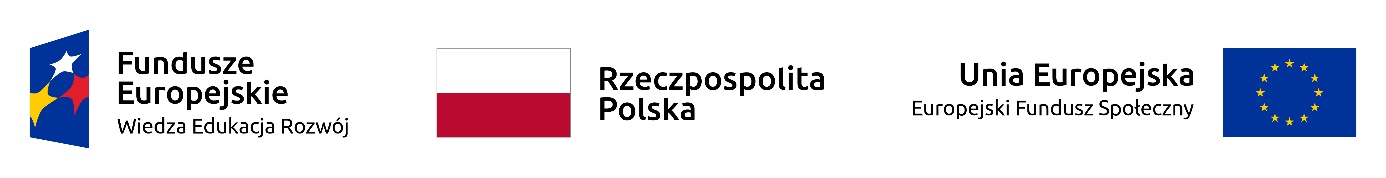 Projekt: „Nowa jakość – zintegrowany program rozwoju Politechniki Rzeszowskiej” współfinansowany przez Unię Europejską ze środków Europejskiego Funduszu Społecznego w ramach Programu Operacyjnego Wiedza Edukacja RozwójPOWR.03.05.00-00-Z209/17Politechnika RzeszowskaDział Logistyki i Zamówień PublicznychAl. Powstańców Warszawy 1235-959 RzeszówPismo: NA/S/412/2019/8	 Rzeszów dnia: 2020-01-07Z A W I A D O M I E N I Eo unieważnieniu postępowaniaSzanowni Państwo,Uprzejmie informujemy, iż Zamawiający był zobowiązany unieważnić postępowanie o udzielenie zamówienia publicznego prowadzone w trybie uproszczone (pozaustawowe) na:Przeprowadzenie certyfikowanego szkolenia w zakresie tematyki „Rozpoznawanie i usuwanie błędów wtrysku i powierzchni” z powodu: brak ważnej oferty lub wniosku.UZASADNIENIEW postępowaniu nie została złożona żadna oferta.Zamawiający